Interpreter Workshops May 3-4, 2024The NC Baptist Conference of the Deaf will be holding the annual Together in Christ Conference on May 3-5, 2024. As part of the conference, they will be offering two 5 hour workshops for Interpreters each worth .5 CEU’s in the Professional Studies area. The first workshop is at the Intermediate Level and the second can be taken by novices as well as experienced interpreters. These workshops are open to all interested parties.Location: The conference will meet at - Camp Caraway Conference Center, 4756 Caraway Mountain Rd., Sophia, NC, 27350 (near Asheboro)Costs (room and meals): 
Commuter (May 3-4) $28.00 includes Saturday lunch, use of space, and insurance.2 night stay (May 3 & 4): Two people per room and 6 meals $215 per person2 night stay (May 3 & 4): One person per room and 6 meals $2451 night stay (May 3): Two people per room and 3 meals $105 per person1 night stay (May 3): One person per room and 3 meals: $120 Workshop Costs: Workshop 1 – How to Interpret Biblical and Theological Language - $40 per personWorkshop 2 – Visualizing Content - $40 per personWorkshops 1 and 2 - $70 per personFor Registration, Housing/Meals go to: https://ncbaptist.org/events/intepreter-training-program/    Deadline April 12, 2024For all other inquiries contact: Anna Rambeaut  arambeaut@ncbaptist.com or call 919-459-5653   or  contact Bo Sherrill - bsherrill@parkwoodbaptist.com  Cancelation Policy: Refunds available up to May 3 but only in an emergency.Workshop 1 – Will meet Friday May 3 from 6:00pm – 9:pm and Saturday May 4 from 8:30am-10:30amTitle - How to Interpret Biblical and Theological Language (Intermediate Level, .5 PS CEU’s)Description – This workshop is designed to help interpreters in ministry settings as they interpret Scripture into American Sign Language. Participants will learn techniques for handling vocabulary both in the Bible and in Theological discourse.	Presenter – Dr. Mary HighBio – Dr. High received her B.S degree from Mars Hill College, certification to teach the Deaf from Lenoir Rhyne College, interpreter training from Gallaudet University and the Northeast Florida Consortium on The Deaf and Hard of Hearing. She received her M.Div., Th.M., and Ph.D. from The Southern Baptist Theological Seminary. Her dissertation was entitled “A Visual Hermeneutic: The Contribution of Sign Language Studies to Biblical Interpretation.” She has worked with Deaf people for approximately 45 years as a teacher, chaplain, Home Missionary, Coordinator of a Bible College Program for the Deaf as well as a professional Interpreter and Interpreter Educator. She taught ASL and Interpreting at Gardner-Webb University from 2000 to 2021. She has been actively involved in a variety of professional organizations related to teaching ASL, Interpreting and the Training of Interpreters. She has taught workshops in many states across the country and has written for the Deaf Sunday School Teacher’s Quarterly and the Registry of Interpreters for the Deaf. Dr. High has achieved the Master Certification in Teaching ASL from ASLTA, holds Certification from RID in Interpreting and Transliteration, and level 5 Certification from NAD. She passed the Sign Language Proficiency Interview at the Superior Level and was a SLIP Interviewer and Evaluator for 20 years.Workshop 2 - Will meet Saturday May 4 from 11:00am-12:00am and 1:00pm-5:00pmTitle – Visualizing Content (Novice Level and up, .5 PS CEU’s))Description - This workshop will help participants to visualize spoken content in order to discover visual elements.Presenter – Dr. Charles PenlandBio – Dr. Penland and his wife have been married for twenty-seven years. They have three children Eli, Rosalee, and Trey. Chip is a CODA and two of his children are Deaf as well. They live in Northeast Georgia where Chip teaches ASL at Dawson County Schools and Traci works to improve literacy among D/HH students. Chip is also the youth pastor at Concord Baptist Church of Cummings, GA. Chip received his Master of Divinity degree from Southeastern Baptist Theological Seminary in 2003. He received his D.Min. degree from Beeson School of Theology in 2010. Over the past 24 years Dr. Penland has ministered in various capacities as a Pastor of a Deaf Ministry, evangelist and as a disciple maker. He has also worked as a Professional Interpreter in both community and VRS settings.Accommodations are available for those with special needs. Please include the type of accommodation you need on the registration form in the space provided.Participants may take one or both workshops offered. Partial credit is NOT available. The participant must attend the full five hours of whichever workshop they attend to receive CEU’s.The workshop leader, coordinator and participants are dedicated to having a welcoming, respectful environment for all participants.The Sponsor is the North American Mission Board (NAMB). They are an RID CMP approved Sponsor for continuing education activities.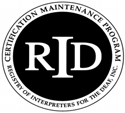 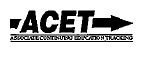 